Temat: Prąd elektryczny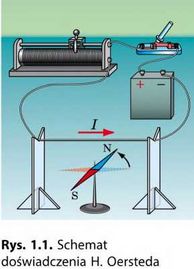 Przewód, przez który płynie prąd, oddziaływane na igłę magnetyczną.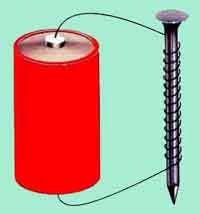 Przewodnik w kształcie pętli, w którym płynie prąd, ma właściwości podobne do właściwości magnesu sztabkowego. Aby zwiększyć siłę magnetyczną , na żelazny rdzeń nawijamy wiele pętli. W ten sposób otrzymujemy elektromagnes.Elektromagnes składa się z kawałka żelaza (rdzenia) otoczonego wieloma zwojami przewodu, w którym płynie prąd. Również magnesy trwałe, np. namagnesowane żelazo,  zawdzięczają swoje właściwości ruchowi ładunków elektrycznych – elektronów.Możliwość trwałego namagnesowania materiałów za pomocą elektromagnesu wykorzystuje się  do zapisu informacji na twardych dyskach komputerów. 